_____________________________________________________________________________________ Ref. No. ………………………………………                                                                                                         Date- 04.10.2021Revised  Schedule  for  Online Admission- 2021-2022Important dates.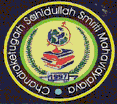 CHANDRAKETUGARH SAHIDULLAH SMRITI MAHAVIDYALAYA.               P.O.- DEBALAYA (BERACHAMPA), DIST.- NORTH 24 PARGANAS.                                              PIN – 743424.  ESTD. -1997                       (GOVT. AIDED )      NAAC  ACCREDITED  AT  GRADE - BPhone No.-03216-242-652.    E mail : chandraketugarh@gmail.com.        M.-94333620911Publication of 7th Final  Merit  list for  B.A. General course.( if the merit list are not exhausted and seats are vacant)05-10-20212Online provisional admission to B.A. General course according to 7th Merit list.05-10-2021 to 06-10-2021. (upto 12 midnight)